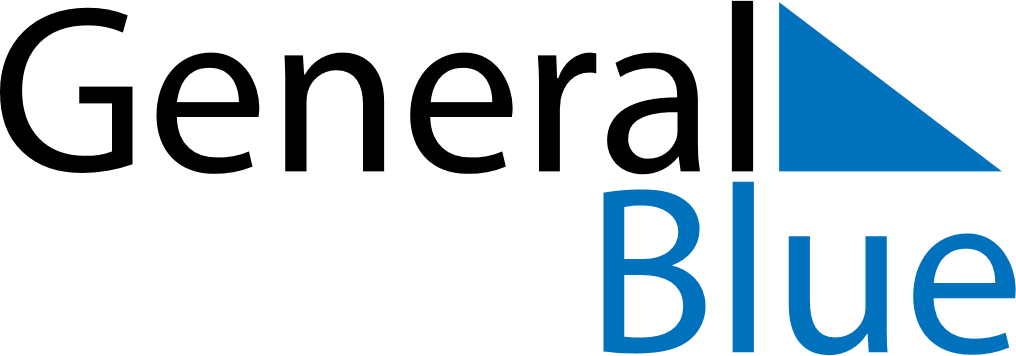 January 2026January 2026January 2026IcelandIcelandMondayTuesdayWednesdayThursdayFridaySaturdaySunday1234New Year’s Day567891011Epiphany1213141516171819202122232425Bóndadagur262728293031